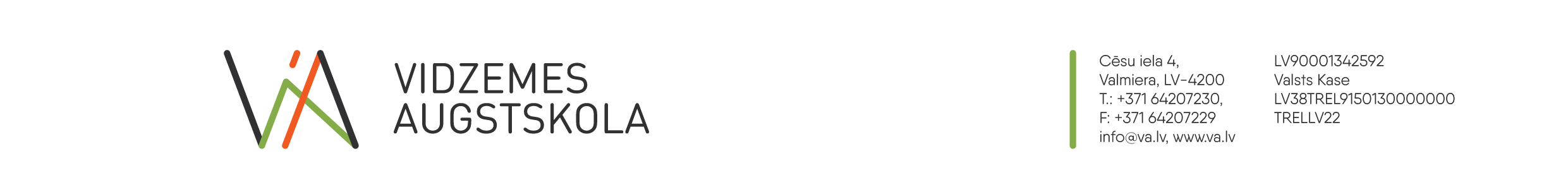 Vidzemes Augstskolas Senāta sēdesProtokolsValmierāSēdi vada: Agita LīviņaProtokolē: Evija LubņevskaPiedalās:senatori klātienē un tiešsaistē – profesore Sarma Cakula (skype), profesore Agita Līviņa, profesore Sarmīte Rozentāle, galvenā finansiste Ginta Sēne, lektors Ilgvars Ābols,  lektors Jānis Bikše, docente Ieva Gintere, lektore Dace Krutova, studente Annija Ņizina, lektors Aigars Andersons, lektors Ojārs Bāliņš, students Deniss Golubevs, senatori, kuri līdz sēdes sākumam iesūtījuši elektronisko balsojumu par darba kārtības jautājumiem – profesore Maira Leščevica, lektore Zane Kudure, lektore Agnese Dāvidsone, lektore Aija Cunska, studente Evelīna Āboliņa, studente Laura Eisakakā arī – juriste–personāla speciāliste Agrita Šomase, saimniecības pārvaldniece Iveta Grīnberga, mārketinga projektu vadītāja Elīna Miezīte, Informācijas tehnoloģiju studiju virziena vadītāja Mairita Zaķe, bibliotēkas direktore Evita Lantrāte, IT grupas vadītājs Jānis Kleinbergs, administratīvā prorektore Iveta Putniņa, Biznesa vadības studiju virziena vadītāja Vija Melbārde, Zināšanu un tehnoloģiju centra direktors Kaspars Osis.[..]Darba kārtība:[..]Par Vidzemes Augstskolas emeritus profesora goda nosaukuma piešķiršanu asoc.prof. Felicanai Rajevskai (A.Līviņa);[..]8.Par Vidzemes Augstskolas emeritus profesora goda nosaukuma piešķiršanu asoc.prof. Felicanai Rajevskai A.Līviņa aicina senatorus piešķirt ViA emirētās profesores goda nosaukumu asoc.prof. Felicianai Rajevskai pēc asociētā profesora ievēlēšanas termiņa beigām saskaņā ar nolikumu par Vidzemes Augstskolas emeritus profesora goda nosaukuma piešķiršanu.A.Līviņa aicina uzdot jautājumus; jautājumu nav, un A.Līviņa aicina balsot par Vidzemes Augstskolas emeritus profesora goda nosaukuma piešķiršanu asoc.prof. Felicanai Rajevskai.Balsojums: par – 18, pret – 0, atturas – 0.Lēmums Nr.1/8.1. Piešķirt Vidzemes Augstskolas emeritus profesora goda nosaukumu asoc.prof. Felicanai Rajevskai no 2018.gada 9.marta (pēc ievēlēšanas termiņa beigām asoc.prof.amatā)[..]Senāta priekšsēdētāja	Agita Līviņa				24.01.2018.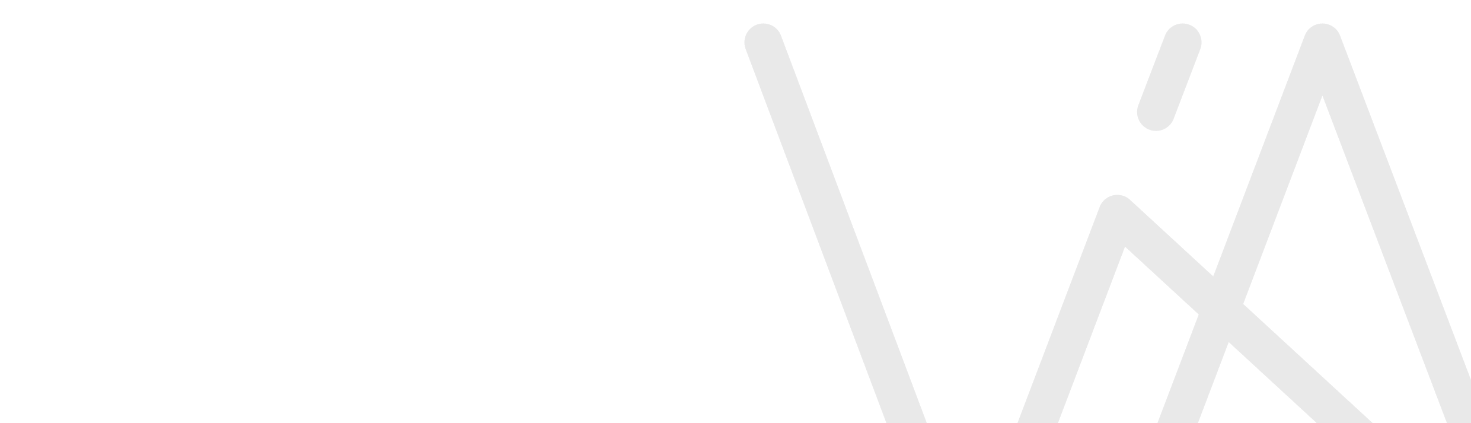 Senāta sekretāre	Evija Lubņevska				24.01.2018. PAREIZSVidzemes Augstskolas Senāta sekretāre	                                              		E.LubņevskaValmierā, 30.01.2018.          										2018.gada 24.janvārīNr.1